Ms. Schambach’s Classroom NewsWeek 18-22, 2024Spalding We will have a 30 phonogram test this week on Friday. Please spend time practicing phonograms each night. Proper Spalding letter formation is expected. SpellingWe will have our spelling test and dictation test on Friday. Please spend time studying the words each night. ReadingOur stories for the week are “The Barnyard” and “The Hare and the Tortoise.” The 4th Quarter Reading Log was distributed prior to Spring Break. Please keep reading!!! MathThe concepts for the week include:Selecting an Appropriate Tool for Measuring Length, Identifying Metric Units of Length, Measuring and Drawing Line Segments Using CentimetersMultiplying by 1, Multiplying by 100Finding PerimeterSubtracting 9 FactsAs you see above, we are starting multiplication! If your child is struggling with addition and subtraction facts, please spend additional time studying and practicing. Students should be scoring 90% or better on 100 Addition Facts in 4 minutes. They should be aiming to master their subtraction facts as well. As you see, we are not slowing down! Multiplication here we come!!!Social StudiesStudents will be assessed on their Unit 3 vocabulary words on March 19th. 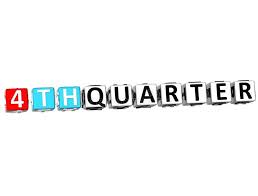 Contact InformationThe fastest way to contact me is via email. I will respond within 24 hours. You can also send notes on the green sheet.sschambach@valleyacademy.com623-516-7747 X237Miscellaneous but IMPORTANTWelcome to the 4th Quarter! It is important students are working at their best to demonstrate that they are ready to move on to second grade. At Valley, we are still teaching new skills all the way to the end of the quarter. The fourth quarter is not a review quarter. Skills taught this quarter are important moving forward to second grade. Student Work – The quality of student work greatly diminished towards the end of the third quarter.  Students will be held accountable in the fourth quarter for handwriting, etc. It is important that students set in place good work habits which includes submitting work that is completed with care and effort.  Please set expectations high at home so that it carries over into the classroom. 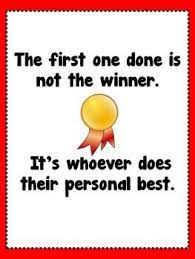 